Funded by the National Institute of Environmental Health Sciences 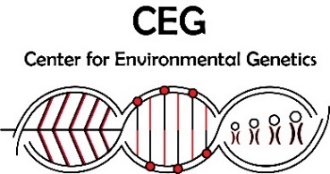 NIEHS award P30 ES006096New Investigator Awardee (NIA) | Nomination FormOn a biennial basis, the Center for Environmental Genetics may recognize up to three New Investigator Awardees (NIA’s) for a 2-year term. These are promising junior faculty members with demonstrated interest in environmental health science. NIA’s receive $25,000 in salary support and associated benefits each year.  Applications for New Investigator Awards must include a nomination letter from the proposed mentor, copies of the applicant’s and mentor’s CVs, and a personal statement by the applicant specifying his or her plans for environmental health research over the 2-years of CEG funding. The statement should include planned grant submissions. The CEG Director, Deputy Director and Associate Directors will review all applications and make preliminary selections; members of the CEG Internal Advisory Board (IAB) will be asked to endorse the selection. The NIA’s progress will be reviewed after 1 year by the selection committee, resulting in a decision about 2nd year funding. Eligibility Postdoctoral fellows or research associates are eligible.  Not eligible: Graduate students or senior faculty membersApplicants must have a CEG faculty member as a mentor on the projectExpectationsThe work should be expected to lead to a larger research project conducted by the applicant and to an NIEHS grant submission (i.e., R01 proposal)The work must include an environmental exposure and study of its effect(s) on health, consistent with the Center’s mission dedicated to the study of gene-environment interactions (GxE)Funding Amount$25,000 annual salary support up to 2 years; renewal contingent upon first-year performance Applications must include Mentor letterApplicant’s CVPersonal Statement describing the applicant’s plans for the study of gene-environment interactions and plans for future NIEHS fundingSubmit to the selection committee in c/o donovata@ucmail.uc.edu Applicant Name:   ________________________________________Applicant Title\Position:   __________________________________Applicant email address:   __________________________________CEG Faculty Mentor:   ______________________________________Mentor’s Title:   ___________________________________________Mentor’s email address:   ___________________________________ v.052622